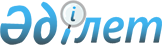 О создании межведомственной комиссии по вопросам упрощения процедур пересечения границ и развития международных перевозок
					
			Утративший силу
			
			
		
					Постановление Правительства Республики Казахстан от 28 декабря 1999 года N 2004. Утратило силу постановлением Правительства Республики Казахстан от 20 мая 2010 года N 453

      Сноска. Утратило силу постановлением Правительства РК от 20.05.2010 № 453.      В соответствии с постановлением Правительства Республики Казахстан от 9 октября 1999 года N 1544  P991544_  "О реализации Решений 2-го заседания Проектной рабочей группы - Транспорт и пересечение границ в рамках Специальной программы Организации Объединенных Наций для экономик Центральной Азии" (СПЕКА) Правительство Республики Казахстан постановляет:      1. Создать межведомственную комиссию по вопросам упрощения процедур пересечения границ и развития международных перевозок в следующем составе:        Сноска. В состав комиссии внесены изменения - постановлением Правительства РК от 16 августа 2001 г. N 1072    P011072_   ; от 17 января 2003 г.  N 31  ; от 4 декабря 2003 г.  N 1234  ; от 1 марта 2005 г.  N 181 ; от 21 августа 2006 года N  789 . Касымбек             - вице-министр транспорта и коммуникаций 

Женис Махмудович       Республики Казахстан, председатель; 

 

  Нигматулина          - директор Департамента транспортной 

Малика Ерлановна       политики и международного 

                       сотрудничества Министерства транспорта 

                       и коммуникаций Республики Казахстан, 

                       заместитель председателя; 

 

  Абишева              - начальник отдела координации работы с 

Зухра Ануарбековна     международными и субрегиональными 

                       организациями Департамента транспортной 

                       политики и международного 

                       сотрудничества Министерства транспорта 

                       и коммуникаций Республики Казахстан, 

                       секретарь; 

 

   Каплан Теодор       - Генеральный секретарь Союза 

 Лазарович             международных автомобильных 

                       перевозчиков Казахстана 

                       (по согласованию) 

   

 Сегал Илья Павлович - исполнительный директор Ассоциации 

                       национальных экспедиторов Казахстана  

                       (по согласованию)  

 

   Сулейменов          - национальный секретарь в Республике  

 Ержан Тасболатович    Казахстан по проекту                  

                       "Межправительственная совместная      

                       комиссия по реализации Основного      

                       многостороннего соглашения о          

                       международном транспорте по развитию  

                       коридора Европа-Кавказ-Азия"  Уажанов             - заместитель директора - начальник 

Турсун Ушбаевич       Главного управления пограничного 

                       контроля Пограничной службы Комитета 

                       национальной безопасности Республики 

                       Казахстан;  Бейспеков           - начальник управления организации 

Омирзак Кубегенович   таможенного контроля Комитета 

                       таможенного контроля Министерства 

                       финансов Республики Казахстан Сейдали              - директор Департамента развития 

Нурлан Жарылкасынович  торговой политики и вступления во 

                       Всемирную торговую организацию 

                       Министерства индустрии и торговли 

                       Республики Казахстан; Ибагаров             - заместитель директора Департамента 

Канатбай Онгарбаевич   газовой промышленности Министерства 

                       энергетики и минеральных ресурсов 

                       Республики Казахстан; Полонский            - заместитель начальника Департамента 

Александр Иванович     дорожной полиции Министерства 

                       внутренних дел Республики Казахстан; Демесинов            - начальник отдела Организации 

Алмабек Маликович      Объединенных Наций Департамента 

                       международных организаций и 

                       многостороннего сотрудничества 

                       Министерства иностранных дел 

                       Республики Казахстан; Солоненко            - начальник отдела воинских перевозок 

Вячеслав Владимирович  Главного управления воинских сообщений 

                       Вооруженных Сил Министерства обороны 

                       Республики Казахстан; Бутаев               - начальник отдела стратегии и методики 

Кудайберды             Департамента фитосанитарной 

Мырзаханович           безопасности Министерства сельского 

                       хозяйства Республики Казахстан;   

         2. Настоящее постановление вступает в силу со дня подписания.       Премьер-Министр 

  Республики Казахстан            
					© 2012. РГП на ПХВ «Институт законодательства и правовой информации Республики Казахстан» Министерства юстиции Республики Казахстан
				